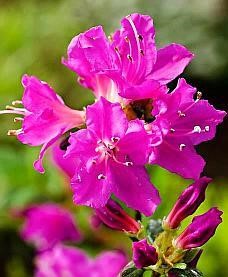 关于耶稣基督在世和在天生活的未知知识 - 第一部分 - 第一部分的信息主题。 耶稣的生活与宗教传统中的记载不同，这就是为什么今天有许多来自爱的精神的纠正。 从天国的角度来看，关于业力或播种与收获的新知识 寻找耶稣和当时的门徒（化身为天国的计划者）对他们遭受的命运打击和不可理解的生活状况的解释，他们由于对无形的过程无知而错误地指责播种和收获的规律。 疾病和命运中风的真正原因 纯净的光明生命的天国基本生活规则不包含任何一个措施、责备或惩罚，这些也适用于天外的生命 当敬虔的人生活在对其品格和行为的错误自我评估中时，有什么危险威胁着他们？ 复仇的灵魂的未知行动 他们曾经是粗大的物理宇宙、地球和不完美的人类的实际创造者 外星生物及其坠落世界的能量衰变是如何产生的为什么真正的天国使者在一段时间后收到了与他们以前的知识不一致的关于创造的新的神性知识 被激怒的传教士和他们的追随者拒绝新的神圣知识，对信仰的人类造成致命的后果 由于这些原因，大多数传教士很快又失去了内在的神谕 为什么不能再更新许多已经发布的旧版爱的落款信息？ 为什么敬虔的人越来越难实现意识的扩展，并在内在天道上前进？ 警告那些轻率地试图接受神圣话语的敬虔的人 耶稣也经常有怀疑他内心的神谕的阶段。 为什么耶稣不是一个精神导师，他作为基督也不能带领人和灵魂进入天堂。 关于 "神的意志 "的错误说法得到了纠正 如何理解神对我们世俗生活的指示 为什么失控的因素使人们越来越多地遭受痛苦 为什么耶稣在童年时抵制吸收世俗和宗教的知识 基督纠正了 "玛丽亚无暇受孕 "的宗教童话故事。 玛丽和约瑟夫参观了一个秘密的小圈子，在那里有一个通灵的人接受其他世界的传送，他们有不同的经历成年的耶稣在流浪期间与人相处的经历有好有坏 耶稣和他的属灵朋友并没有妄称他们拥有神圣的真理。耶稣遇到了热爱自由的游牧民族，他也从他们那里学到了许多精神上的新东西 如何为受上帝约束的人走回天国的内在道路 为什么一些天人想在天外世界获得新法则和生活方式的经验？ 为什么通灵者高度振动的灵魂在夜间试图与爱的天灵和保护生命建立联系？ 耶稣在早晨醒来时，在图片中体验到人们的生活方式离天堂的生活有多远 耶稣和陪伴他的朋友们不断成为邪恶的另一个世界的堕落者的攻击目标，因此他们一次又一次地遭受痛苦。 为什么通灵的人只能从爱神那里得到世俗时刻的信息，为什么他建议他们不要问未来的预测？ 对于受上帝约束的人来说，重要的是能够感觉到内在的神性指令 然而，在相信上帝的人中，所谓的上帝之灵的指导往往是对其他世界灵魂的控制。 从一个纯洁的天人之光中得到神的信息的指导。 从 "我是 "中爱的天国精神的角度，可以报告很多关于耶稣的生活。真的，那是非常不同的，比今天与上帝有联系的人从宗教传统中体验到的困难和危险要多得多。 早期真诚豁达的耶稣门徒，他们是化身为天国的计划者，也经历了与耶稣基督类似的艰辛和危险的生活。今天的内在的人，其中有许多转世的天国计划的救世主，现在试图遵循他的精神痕迹，也就是说，他们试图把他们从宗教著作中了解到的耶稣生活的一些高尚品质融入他们的生活，但他们同样经历了巨大的困难，因为在地上的恶意灵魂，但也有低振动，世俗导向的主导者和有意见的人，他们被欺骗的灵魂控制，使他们的生活困难。 的确，在时间的流逝中，那些深深堕落在地上的灵魂，在这个世界上以小的和大的黑暗社团在人与人之间无形地工作，他们一次又一次地轮流化身，想出了新的欺骗性的阴谋，以获取那些愿意回家的神的人的能量。在这个信息中，上帝的精神现在试图揭开其中的一些东西，这些东西是善良的上帝约束的人至今不知道的，所以他们采取预防措施进行自我保护。大多数的攻击或欺骗性的灵魂从看不见的地府出来的大规模影响都是在不平等的伙伴关系中发生的，因此，上帝的精神试图向毫无戒心的好心人指出这一点，让他们认识和自我保护。 这个信息包含了一些不为人知的细节和对耶稣基督生活的纠正，因为它们在宗教传统中被错误地描述了。当时创立基督教的主要神职人员和世俗统治者想把耶稣提升为他们外在主导宗教的崇拜人物，他们通过伪造经文和童话故事出色地完成了这一任务。但耶稣在世时从不自高自大，他对所有的人都表现得很谦卑，但也不屈服，因为他很清楚天人平等的法则，对内在的神谕很谦卑，也按照这个法则指导自己。 尽管一些谦卑的传道人在耶稣去世后的几个世纪里已经接受了上帝之灵所启示的知识，并将其传给了自由的上帝之民，但以下知识却被扣留在与上帝有关的人身上。但宗教领袖不承认这是一个神圣的信息，因为他们自己仍然喜欢在信徒面前以高高在上的人格出现，并想引导他们自我意志，据说是进入天堂的。 诚然，在基督为拯救受造物与马利亚和约瑟夫一起化身为天上的光人之前，他与他的光人在天上属于一个共同的精神我是爱的结合，他的双亲、受造物的父母和天上原始中心太阳中的非个人我是神性也属于这个结合。由于被创造的天国众生平等的公义法则，我是神和爱的结合体众生，即被创造的父母和耶稣基督与他的双重，也属于这种公义的天国生活方式。在我是神的联合创造之后，天人希望有可能让创造的父母和具有双重性的基督一起工作，协调整个创造，据此，所有天人把这个任务主要分配给原始中央太阳中的非个人神性（爱的精神）。 关于这一点，有一个详细的信息。 "天人合一的光明生物创造了最巧妙、最用心的非个人存在--上帝"。 由于在天上的存在中，包括我是神在内的所有生命都属于平等的公正法则，因此，基督的天光存在也不比他在天上的存在和天外世界的所有兄弟姐妹多，也不比他们少。天上的光明生命没有例外，因为否则，如果有高尚的领导生命，就不可能有公正的生命。耶稣基督在地上的人类生活也是如此。 但深度堕落的生命在他们的堕落世界中为自己创造了一种个人不平等的生活，即与天国生命的生活相反，因为他们的骄傲和傲慢不断驱使他们想成为一个特殊的存在，处于臣服者的中心，并能以他们为代价过上王子般的生活。谦卑、温和和平等的天国品质早已完全与世俗格格不入，而且也与宗教领袖格格不入，因为他们已经为权力和专横的负面特征背上了沉重的负担。 耶稣在背景中过着谦卑的人类生活，因为他内心的光明和爱的精神给了他冲动和形象。但是，傲慢的宗教领袖把他塑造成一个可以崇拜的人格，而他在天上的存在却不是这样。这就是为什么他们现在高高在上的生活方式不会改变，这对他们宗教的上帝信徒产生了悲剧性的影响，因为他们错误地认为他们可以个人高高在上的生活，因为他们也是如此。 但今天信奉上帝的人没有这种属天的知识，因为他们被上层的神职人员和宗教狂热者误导，被他们束缚。这也是许多受宗教约束的生命让自己再次被另一边的灵性之人欺骗的原因，这些人建议他们再次化身为人，以弥补他们的罪过。通过这一点，他们用新的世俗和宗教的不实之词来填充和负担自己，他们把这些不实之词作为仓库带入人类的精神意识中，这对他们的天国回归有破坏性的影响或极大的不利，因为他们不再能从内外的迷宫中找到出路。 在过去的尘世中，上帝的精神通过心胸开阔的灵媒人做出了不懈的努力，他们是不同意识的天国使者，纠正了许多宗教的不实之词，但启蒙工作受到了心胸狭窄的狂热者的阻碍，他们依附于上帝，更相信先前文士们伪造的言论，而不是神圣信息的新言论。结果，那些继续认真努力接近上帝和他们内在道路上的天堂光明之家的心胸开阔的人，几乎没有得到任何有用的信息，以获得高尚的、更高的振动生活。这对内心的人来说是一个悲伤的篇章，因为对传播神圣的爱的信息的最大阻力，其中包含了天上的存在和案例中的存在的深化的法律声明，来自与上帝有关的人自己的行列。 上帝之灵现在希望在尘世生活的最后阶段仍能找到一些有思想的、心胸开阔的、信奉上帝的人，他们掌握了现代关于预言家的免费神爱信息，并出于信念自愿尝试掌握深刻的信息意义，现在不狂热地一步步通过自我认识和衷心忏悔自己不吸引人的行为来争取更高尚的生活方式。这是神的精神和我们天国的人非常渴望的，也请他们帮助传播我是爱的水滴，这些水滴总是只包含天国生活的小光景。但从总体上看，这些东西对一个有天国之心的人来说，可以证明是非常有价值的，因为它们刺激他的灵魂进行精神觉醒和重新思考。这随后促进了他的思维，将不同布局的精神知识进行逻辑分类。通过更清晰的精神概述，他就更容易理解天上的生活，并通过对他错误的生活方式的照亮，认识并打开高尚的行为方式，他试图将这些自愿纳入他的日常生活，出于内心的信念或对同伴的生活。 爱的精神邀请所有心地善良、心胸开阔的人进行精神上的反思，并祝愿他们在这个黑暗的世界上有许多新的充满光明的见解，使他们的灵魂摆脱黑暗的负担，这些负担至今还阻挡着他们回到光明的天国之家。 在下文中，具有向精神上更高的生活敞开心扉的天赋的受上帝约束的人，在基督通过信使的启发下，了解了他危险而艰难的尘世生活的一些细节，大多数信奉上帝的人对此一无所知。 这个信息将被浅显地推荐给那些希望通过自己发自内心的谦卑生活方式来接近自己内心光明家园的精神导向的成熟人士。 谁读了这些书，许多未解答的问题就会得到解答，因为真的，在与上帝有联系的人中，在精神上无知的人不在少数，而且还有许多未解答的问题。 每一位《我是爱滴》的读者都被号召，如果他能在心里认可这些信息，就把它们提供给自我诚实和精神寻求的人，这样，有心信奉上帝的人就能最终了解耶稣基督和他的门徒生活中实际发生的事情--他们是与上帝紧密联系的酣畅淋漓的男女，他们的灵魂为救赎创造而化身。 已经有几个关于信使的信息，其中包含了耶稣在世生活的进一步细节。它们对许多寻求精神理解的人来说是非常有用的，只要他们愿意在自由的生活中冒险采取一些勇敢的步骤走向内在的神性之光。在这个振动很低的世界上，这并不容易，因为看不见的欺骗性堕落的灵魂与他们的同类人联合起来，竭力使一个真诚的受上帝约束的人过早地在进入天堂的光明家园的内在道路上失败。 这个来自耶稣生平的天国信息也包含了今天许多受上帝约束的人在回归天国的道路上一段时间后失败，并再次转向这个非法的、天国的遥远世界，或者重新陷入他们以前的错误和弱点，重新给他们的灵魂带来负担的解释和原因。 *      *      *      我，基督，从天上的 "我是爱联盟"，热烈欢迎那些愿意接近天上的光和更高尚、更和平、更和谐的生活的神联系的人们！我的名字叫 "我是爱联盟"。 当你们这些心地善良的人，同样也是你们内在的化身灵魂做得很好的时候，天上的众生，还有我，基督，都很高兴。然而，当我们看到一个受神约束的人在心里忍受着身体或精神上的痛苦时，我们会时不时地感到短暂的悲伤，例如，他被一个恶意的人伤害了，并因此而悲伤，或者还因为他与自己不和，因为他对一个善良、友好的人的行为是冷酷无情和唾弃的，他一直问自己为什么对他如此丑陋。如果一个热爱上帝的人准备以诚实的心分析自己的错误行为，并向自己承认这一点，那么几个天国的人就会努力在这个悲伤的人周围形成更大的光环和保护，使他在精神上重新挺直腰杆，深入思考自己目前的生活状况，为自己找到新的有用的见解，以便随后积极改变性质。 当爱神的人或以精神为导向的人在他人手中经历心碎，例如被侮辱和羞辱，或被施以暴力，那么他们首先会非常伤心，并试图根据他们的精神知识来处理这个不愉快的事件。从人类的角度来看，这是很正常的。 但是，作为一个与上帝有联系的人，如果不实行自我认识，他就很难认识到自己在导致不愉快的争吵中的那部分过错或罪过，因此他会认为自己是无辜的，不会为自己的那部分向对方道歉。这样爱神的人就会觉得很受伤，还觉得很对不起自己。 这种没有辨别力的人不知道真正的原因，因为他们长期生活在错误的自我评估中，认为自己没有用语言伤害任何人，因此在不愉快的争端中，对方总是罪魁祸首。这样的争吵有时会占据没有辨别能力的爱神的人，以至于他们往往几天、几周甚至几个月都无法释怀。他们不想对自己承认什么，因为他们个人仍然误判自己，或者长期以来对自己和他人的生活有错误的看法。当这种情况发生时，被神捆绑的人可以确定他们已经被黑暗的尘世灵魂大量影响，这些灵魂不断地给他们提供消极的想法，使他们沉思、痛苦和自怨自艾。在这种非常低的意识振动中，他们被耗尽了许多白天的能量，感到疲惫和困倦。这是他们错误的自我评估和不妥协的结果。 只有这样，当与神相连的人在心灵的祈祷中转向我的爱的精神，并准备承认自己的错误行为时，他才会从内心感到一种解脱，因为他被我的爱流抓住了，因为我通过灵魂生命的核心给每个悔过的生命以额外的能量。只有这样，他才能在灵魂-人类意识中振动得更高，并能再次在我的天国-神光保护中感到安全。这就是为什么我要求你们这帮人每天认真地进行自我认识，因为只有通过这个你们才知道，你们还有哪些不吸引人的错误，在生活或行为的哪个方面你们还应该提高自己，以便在灵魂上振动得更高。 现在我，基督，来自天上的我是爱的联盟，谈论一个宗教和精神导向的人经常谈到的话题，也有不同的意见。你叫它业力，也叫因果律或播种与收获。有许多关于它的灵感书，这些书来自不同的秋外之境的灵魂，但不是来自我天国的爱神。为什么这种被通灵者传播的灵感知识不是来自我的爱的精神，来自天上的源头，我将通过预言家向你们描述，他现在的灵性已经成熟到可以告诉你们更多的信息。我的爱的精神，在我中的基督，正试图慢慢地向你介绍这个主题，或在精神上带你进入一个更有远见的思维方式，并纠正一些事情，这些事情几千年来误导了无数人的心。 好吧，许多以精神为导向的人，通过别人的知识传播，都认为人类在地球上的生活中发生的一切负面事件都与神圣的因果律有关，或者是他的业力。这意味着：根据以精神宗教为导向的人的解释，人类将不得不根据天神的法律，弥补他的灵魂从早期或可能从这个地球上的生活的全部债务，或将不得不通过精神或身体的痛苦来偿还它。 事先，你应从我的爱的精神中知道，这种不真实的知识来自另一个世界不可救药的众生的黑暗来源。为什么它会在这个世界上流通，我现在试着向你解释。 请假设在天界中，纯洁的光明生命没有因果律。而不存在于天体的东西不能转移到天体外的坠落世界--这对你来说应该是很明显的，或者在精神上可以理解。 天人在他们的进化意识中或在所有光粒子中储存了对他们至关重要的所有行为规则，他们直觉地指导这些规则，以便不断有意识地与天人的基本生活规则相统一。这也发生在他们星球上的双重关联中，他们在数年后改变了这种关联，因为他们觉得在他们的意识中打开了一个新的进化方面。由于他们一直生活在与天体法律光流的统一和和谐中，他们无法体验到痛苦或磨难。 当天人进入一个新的进化阶段或来到一个微妙的星球，在双重复合中具有更高的光振动，而这对他们来说仍然是未知的，那么他们首先要熟悉他们未知的星球现实，或熟悉那里存在的规律，这些规律也包含在星球的粒子中，并根据编程执行其功能。在他们的行星生活开始时，他们从内部受到我是神的指示，另外从外部受到一些行星居民的指示，了解行星发生的情况。然而，有时会发生这样的情况：新的行星生命，例如，出于创造新事物的喜悦，过于匆忙地冒险进行创造。他们的意识里有一个美丽的形象，他们想把它付诸实践。例如，他们想用几个创造的天体粒子为他们的居住地创造一个物体，他们可以在行星土壤中发现这些粒子，并用他们的思维能力拉出来，其中有一个他们不知道的光的粒子，根据现有的程序，他们还没有熟悉其功能和反应。如果他们立即实施项目或开始塑造和设计物体，那么就会有这样的危险：当他们不适当地处理对他们来说仍然未知的粒子时，他们可能会经历不愉快的惊喜。也就是说，在物体的形成和塑造过程中，各种颜色的发光粒子被连接在一起，一束光可能会松动并击中生命体，生命体会感到它像一个轻微的电击。但在天上的生命中，它没有走到这一步，因为众生在他们的创造活动开始前不久，仍然被我是神性从他们的生命核心中警告，或者在指导图片中看到如何在创造期间处理光粒子，这对他们来说还是未知的。因此，在他们的进化星球上，他们不会因为新的基本粒子或创造粒子而经历任何不便，这些粒子对他们来说仍然是未知的。 从简短的描述中可以看出，如果天人出于对粒子性质的无知，想在一个新的进化星球上做一些事情，会对他们产生不愉快的影响，那么天人总是被我是神警告的。温和的 "我是神 "要求完全自由的众生重新考虑他们仍然错误地分类的东西，这样他们就会根据它的建议执行他们改变了的意图。没有任何天体会反对，因为他们知道我是神为他们管理最巧妙的知识，也俯瞰所有的天体事件，并在他们一无所知的情况下以不可超越的方式帮助他们。这就是为什么天堂的基本规则对于光明的生命来说，没有一个谴责、责备或惩罚的内容。 这就是为什么我要求你放弃这样的假设：据说天灯众生必须因为他们的错误行为而痛苦地感受到影响。 光之体的痛苦首先是由叛逆的空灵生命在创造了他们非法的堕落世界之后，由于他们自己的过错而感到的，因为他们在匆忙中用尚未完全成熟的粒子开始进行自我意志的创造，其中的粒子与他们的光之体的粒子没有对应关系。然后他们把这种不愉快的影响称为因果关系或播种与收获。 现在我把我的叙述转向你们人类所生活的物质秋天领域的非法和不完美的创造。 堕落的世界和微妙众生所化身的物质身体是很久很久以前宇宙中许多深深堕落的众生所创造的，他们不再想回到天国，尽管在离开天国前不久他们衷心地表达了返回的意愿。因此，经过民主投票，天人允许他们在自创的天外天、微妙的世界中存在一定数量的宇宙纪元，因为他们想对其他法则和生活方式有新的体验，但这将大大扰乱天人在其世界中的和谐统一生活。为了他们大胆的天外冒险，这些叛逆的生命都从天体的原始中央太阳那里得到了相当份额的能量，他们在内我的能量储存中吸收了这些能量，就在他们生命核的附近。他们的能量份额是由我是神在宇宙中及时计算出来的，如果他们能理智地处理，这对他们来说已经足够了，直到天外生命的结束。许多叛逆的生命坚持这样做，并能在他们充满光的天外世界很好地维持他们的高意识生活，但大多数叛逆的生命对他们的能量是浪费的，其悲惨的结果是他们仓库里的库存能量用得太快了，因此他们的意识减少了，光辐射也减弱了。在这个阶段，他们寻找可以从外部吸收的新的能源来源。这也是他们开始创造物质世界的原因。 他们的物质世界和不同外观的物质身体的创造发生在他们的微妙世界创造之后很长时间。但从物质世界开始，就已经对他们产生了非常痛苦的影响，因为他们的弹性物质体的颗粒，在还原状态下的微妙生命融入其中，确实是由与他们的世界相同的元素创造的，但这些物质颗粒包含完全不同的程序，它们彼此不协调，不断引起阻力。因此，人体的物质弹性粒子，你称之为细胞，一直处于被液体或固体行星基本粒子或其质量和辐射破坏的危险之中。 因此，从一个时刻到下一个时刻，任何一个人都可能受到轻微或严重的伤害，或者在最坏的情况下，由于灾难、事故或其他不可预见的事件而失去生命。但是，巨大的危险和悲剧性地失去物质生命的高风险已经在子宫里或之后不久或仅在数年后，把早期的、已经相当没有能量的秋季生命。现在，由于他们把自己纳入了不同外观的肉体，他们在物质宇宙的无数星球上受到了一个又一个命运的打击。然而，他们并没有避免在物质星系或太阳系的某个星球上一次又一次地化身。 甚至在许多精细物质坠落生命在物质星球上定居或化身之前--他们根据自己的能力在粒子重组的巨大麻烦下共同创造了地球，而且他们之间也因不同的生命观而发生冲突--他们为地球生命设计了一个大气层，他们也在其中输入了物质粒子的规则或功能。他们已经从与空灵世界的行星居民的共存中知道，一些参与的生命拥有哪些令人不快的特性，这就是为什么他们之间经常出现不好的争论。他们想在他们新创造的世界中避免这种情况，因此他们想出了一个主意，为了以后能够在他们之间更和平、更和谐地生活，在低层大气中为化身的生命引入严格的生活规则，他们称之为世界秩序的法律。然而，这些与生命的基本天体规则没有任何相似之处，或者说没有任何对应关系! 太阳光穿透大气层，滋养着地球表面的生命，它们被用作无形的信息载体，渗透到人类的灵魂意识中，无意识地引导着化身为人的冲动，使其走向既定的生活方式。为此，他们还储存了无情的因果律，这是为了阻止前往化身的众生在他们之间犯下恶行。他们将这一储存综合体导向某些天体及其轨道，导向地面时间，导向太阳的发散能量。在地球低层大气中的存储方式与今天的电脑类似，但是，本质上的区别是当时的微妙生命用他们的思想图片和自己的能量来存储。他们在卡尔玛记忆综合体中的编程被布置得如下。如果化身的众生不遵守给定的生活和世界秩序的规则，如果他们不断违反这些规则，这些规则自动储存在他们的灵魂--人类意识中，那么因果律，你们称之为业力，应该一旦痛苦地打击他们在某个天体的位置。 但这个自创的无情法则在许多宇宙纪元后给许多化身的众生带来了难以言喻的痛苦。因此，在地球上的许多生命，他们参与了物质地球行星的创造和编程，他们结盟并决定再次消除大气层中的业力法则，这是由他们以这种方式完成的。他们同意任命一个民族的主要统治者和后来的宗教领袖为法律制定者、法官和执行者，他们的判决应始终由其仆人执行。于是它就发生在这个世界上，因为其他世界的至高无上的生命也通过他们的精英的化身来实施。 但当时东方宗教的信奉上帝的人，他们也有因果律的知识，但另一边的灵魂故意不通过媒介人指示业力储存的删除措施，因此，无情的法律知识分别传给后世或信奉上帝的后代，他们主要遵循东方的宗教教义，直到现在的末世。今天，许多以基督教为主导的人对这种解除罪责和灵魂重生到人体的因果律很感兴趣，他们到现在为止还没有在宗教教义中找到他们尘世生活的意义。现在他们相信，我的爱的精神一次又一次地引导他们重生，这样他们就能弥补他们过去在尘世的装扮中的过错。但事实上，从我天国的角度来看，是这样的，他们被宗教上错误的神职人员带入这个危险的世界进行重生，从而使他们因精神上的无知而更加负担。这就是善良的信奉上帝的人及其灵魂的悲惨现实，他们被业力或种子和收获的教义进一步蒙蔽，再也找不到走出这个世界的迷宫的路。 现在，许多以精神为导向的信神的人相信，今天，当命运的沉重打击降临到他们身上时，这将是他们自己的错，或者是他们从前或今生的种子和收获。但我的爱的精神告诉他们，他们的假设只是短视的，这并不符合真正的宇宙现实。 请考虑。物质世界的非法创造从一开始就给化身的众生带来了难以言喻的痛苦，因为与天体的创造相比，它们的程序只是为了暂时的生活，而天体的创造则是为了建立、保护和永久的生活。在粒子的单极性中的创造物，与天体粒子的双极性相反，只能通过物质太阳的能量对自己进行宇宙-时间上的限制充电，然后再次解体，也就是说，它们都受制于物质世界堕落的自毁规律。 也请考虑：人和众生在另一个世界的难言之隐，与以前在地球上的生活的播种和收获没有任何关系，而是与虚幻的生活方式的创造有关，从天堂的角度看，这是一个妄想。疯狂的创造物或物质中的生命与天国众生的光荣和无危险的生命完全没有关系，也没有得到我是神和天国众生的认可或赞同！。 物质或固体物质的宇宙是由叛教者创造的，并被认为是首先启动了天外天的堕落，然后也是天上的生命。这场创造的灾难，本来意味着整个创造生命的无限痛苦，却被我、基督和无数自愿的天国众生中的爱的天国精神所阻止--你们也已经从其他天国的信息中知道了关于播音员的信息。 我重复并扩大关于因果报应的描述，以便你的认识和更大的精神概述。 发生在人们身上的原因，只是因为在物质堕落区，肉体是堕落深重的生命非法创造的，它们与太阳系和地球的基本粒子不协调，或者在振动、辐射和磁力方面不一致。元素的这种不和谐的粒子不断地对人类、动物和植物的生命造成新的负面反应和危险，因此总是产生新的痛苦。但是，人类的痛苦或命运的打击主要不是他们所收获的消极的播种，而主要是这个非法创造的世界中各种消极的关联的结果。从天国的角度来看，物质粒子的编程错误主要是对身体的痛苦负责。由于物质粒子的巨大功能不一致，破坏性的影响不断地从元素中散发出来，这些影响地球上的所有生物，特别是对痛苦有高度敏感的人，令人感到悲哀。 诚然，长期以来，在以精神为导向的人中存在着一个错误的假设，即一个人在生活中经历的每一个痛苦或所有命运的打击都是他的负面播种或业力。这种假设已经在他们的灵魂和上下意识中沉淀下来，他们在思维或灵魂-人的意识中被这种不真实的储存所控制，这对一些人产生了悲惨的影响。今天，不同宗教的狂热神职人员仍在宣扬无情的因果律，向信奉上帝的人灌输恐惧，而糟糕的是，他们把这种无情的解释和带来痛苦的法理归结为爱的天国精神。现在，长期以来，相信上帝的人一直生活在恐惧中，但也有罪恶感和赎罪感，因为所谓的因果报应或因果律。当他们在这个充满巨大危险的世界上遭遇灾难时，或者当他们得了轻病或重病时，他们就会变得焦虑不安。他们已经开始再次沉思，并问自己，他们可能违反了哪条天国的神圣法律，以便现在不得不感受到悲哀的影响。 或者其他被误导的信徒认为，我，天上的爱的精神，让他们的播种再次生效，这样他们就会通过痛苦而清醒过来，并向好的方向改变。但他们并没有得出结论说这是不同的秋季世界法则的结果。因此，人们也会因为基因中的遗传信息显示出损坏或浸透的灵魂与人的生活方式不协调而遭受命运的打击或疾病。人们每天通过元素和食物摄入的环境污染的毒素也会慢慢损害人体器官。人们还因为营养不良而生病。他们缺乏身体细胞正常运作所需的各种维生素和营养物质。在你的地球时代，人们越来越多地生活在营养物质缺乏的状态中，因为这些和你的水果和食物中的能量在短短十年内减少了大约一半。 人们生病越来越多的另一个原因也是因为他们的灵魂只储存了很少的能量，因此在晚上只有少量的能量流入细胞进行充电。但也有可能是一个更高层次的灵魂不能再承受这个低振动世界的生活，因此它在能量上慢慢退出人体，或者当它切断与人体细胞的能量连接线时突然退出。  同样，人们遭受各种可怕的疾病，因为他们被破坏性的电磁设备的无线电波无形地照射得越来越多，完全刺激了免疫系统，身体的各个部分出现紊乱或疾病。细胞之间通常有活泼的交流，也就是说，它们交换信息，以便从位于细胞核中的能量基因库中以补充力量赶来帮助目前较弱或能量较低的细胞，并在能量上支持它们，但由于人类发明的设备无线电信号，它们不断受到刺激，无法交换维持身体健康的重要信息，结果是人就会生病。由于压力和过度劳累以及缺乏运动、氧气和阳光，人们也会出现相当大的健康问题。 我的爱神提到的这些原因只是无数原因中的一部分，为什么越来越多的人遭受轻度或重度疾病，但这些原因与业力或违反天道或人的宗教戒律或与他的灵魂无关。 真的，敬虔的人也经常经历身体上的痛苦，因为他们在开始一天的工作时是紧张的，或者是低振动的，因此他们不在我的保护范围内。当人在一天内承担了太多的事情，或者想完成太多的事情，那么他就会与世俗的时间作斗争，或者被他虚幻的时间规划不断地驱使。这样的人焦躁不安，忙忙碌碌，在这样的低振动中，例如，他们在驾驶车辆时注意力不集中，对即将发生的危险不以为然。最重要的是，这时有一种危险，即他们内心的烦躁和忙碌会导致他们，例如，忽略了十字路口的停车标志，造成严重事故。那些因时间不足而匆忙的人，他们的神经系统会紧张起来，可能会发生在他们身上，例如，他们在匆忙行走时忽略了一个障碍物，被它绊倒，使自己受到很严重的伤害。然而，这与所谓的前世业力无关，欺骗性的堕落者在这个世界上流传，以恐吓相信的人，制造罪恶感，但事故是一个人内心不和谐或错误的生活方式的结果，因此，他不仅给自己，也给无辜的人带来巨大的痛苦。 我再给你们举一个关于这个问题的例子。 你也应该知道，在尘世之外有许多恶意的灵魂，他们在复仇或等待报应。如果一个人身上有一个来自另一个世界的灵魂协会或一个大家庭的灵魂，应该是被一个坏人抢劫了，或者他在这个过程中失去了生命，那么所有来自协会的灵魂都想对凶手进行报复，扮演法官和执行者的角色，或者用同样或类似的残酷行为来报答他。 这样的灵魂一直在观察强盗或杀人犯，等待合适的机会让他遭受巨大的伤害或失去肉体生命。例如，如果他上了一辆车，而没有盟友的灵魂在一旁保护，否则他们会帮助他迅速识别危险的情况，那么几个复仇的灵魂就会和他一起进入他的车。他们试图用不断的冲动强烈地影响他，所以他，比如说，以过高的速度驶入弯道并撞车。但在事故发生之前，这些灵魂及时离开了车辆，然后为自己的不轨行为成功而欢欣鼓舞。当他们看到灭绝了他们灵魂宗族成员的肉体生命的凶手，现在毫无生气地躺在他完全被拆毁的汽车旁，灵魂惊恐地看着它那看起来很可怕的无生命的身体时，这些厌倦了的、复仇的灵魂就满意了，离开了事故现场。 当这种情况发生时，那么这与你看不见的、根本不存在的业力法则无关--许多上帝信徒出于灵性的无知，将其归咎于我，认为是天上的法则--但这是尘世中复仇的、无情的灵魂的相应反应。这种生活在敌意中的地球上的灵魂协会的不良报复行为已经在这个地球上几千年来的每一个地球日发生了无数次。你能想象这个吗？ 最黑暗的、心冷的、沉迷于权力的尘世灵魂，在伟大的灵魂联盟中无形地统治着这个世界，统治着傲慢的同类人，他们也有对最高社会阶层的洞察力，因为他们喜欢一直呆在那里。他们试图为来自他们伟大协会的化身众生打开通往这个世界的秘密权力中心的所有通道。如果他们表现出世界上有权势的人的生活目标，那么他们很快就能获得声望、财富和权力，而不需要自己付出多少努力。如果这样的权力追求者属于外部宗教的成员，那么他们就会虚伪地通过媒体宣布，他们在这个世界上取得的一切成就都是上帝为他们创造的。但他们并不怀疑那些看不见的灵魂为他们创造了富裕的、对许多人行使权力的个人高尚生活。的确，他们不断地从他们的灵魂协会陪伴着人们，让他们得到来自这个世界和秘密社团的最新信息，他们需要这些信息来获得权力地位，因为他们比人们有更多的概述。他们是同类人的幸运符，如果他们认为有必要，也是法官和无情的执行者。他们对他们波长的人或被他们短暂占有的人实施残酷的行为。如果你现在已经能够正确分类这个世界上黑暗灵魂的无形工作，那么你就不再难以看穿权贵们的许多阴谋。 这种傲慢的尘世灵魂，与最高社会阶层的人的化身灵魂有协议，他们迷恋权力，长期以来一直在地球上从无形的外部控制人们。对于他们波长的人来说，他们定居在世俗权力机构的最高位置上，他们所做的一切，对他们来说是可行的。在他们的同类人身上，他们显得傲慢无礼，对下级的人也很霸道。这个世界上的这些有权有势的人和最富有的人以世界宝库中最美丽和最有价值的饰品呈现在他们面前，但只偶尔给他们的仆人和工作的奴隶提供一个劣质的饰品，以免他们对他们和他们的生活不满意。你能想象吗？ 我在 "我是 "中的基督的爱的精神给你一些其他的考虑。 在我作为耶稣的尘世生活中，我经常被恶意的人嘲笑、殴打，偶尔也被抢劫，尽管我没有对任何人做什么。我内心的光明存在没有一个负面的储存，没有这种坏的行为，也从来没有对别人有如此没有性格和无情的行为。同样的心痛更多地发生在我的同伴身上，他们的灵魂是为了拯救造物而化身的，并没有想过要对任何人施暴，也没有做过。他们的灵魂和我一样，没有暴力、抢劫或羞辱的记忆，因为我们第一次化身为这个黑暗的世界，但我们却遭受了恶意的人的暴力，他们仍然以虐待、折磨和羞辱我们为乐。 诚然，在我流浪的过程中陪伴我一段时间并与我保持密切友谊的大多数热心人，在我被钉死在十字架上和死亡后，被欺骗者出卖了。由于他们与我的友谊和对神圣信息传递的同情--他们把从中理解的意义告诉了他们忠实的熟人--这些心地善良的人，曾经是我忠实的伙伴，被一些狂热的犹太教神职人员认为是危险的，是反对他们宗教的煽动者。因此，他们被找出来，也被囚禁，也像我这个耶稣一样，以同样可怕的方式失去了肉体的生命。 从我的简单描述中可以看出，我们没有罪恶感，但我们在世俗生活中遭受了巨大的精神和身体痛苦。也许现在你会恍然大悟，你已经被堕落众生带入了关于因果律的歧途，就像其他许多精神和世俗知识经常发生的那样？ 从天体的我-爱-联系中，我，基督，今天可以通过信使为你们纠正一些事情，这些事情以前我可以通过其他天体的信使，也不能通过这个信使，因为因果报应或播种和收获的教导已经在以精神为导向的人和中间人的灵魂-人类意识中以错误的信息定居，他们仍然拥有关于天体和天体外生活或秋天世界的知识细节太少。这样做的结果是，在信息陈述的神圣灵感中，从灵魂或人类潜意识中学习或听到的旧的业力知识混入了通灵者的信息陈述中，无法被控制的众生挡住。这与灵感的流动混在一起，只是因为中庸的人在他的灵魂和人类意识中仍然被错误的思维方式所强烈覆盖。只有这样，当中年人通过净化或揭开他的灵魂，从它那里得到关于业力或因果的新认知图片，并深入思考，这时他才会明白，他对它的看法长期以来是错误的，他到了我的爱的精神可以传递给他一个纠正的或完全未知的新知识。这在这位播音员身上已经经常发生，因为在一定的尘世时间之后，他一次又一次地准备重新考虑他的灵魂中关于新知识的简短的图片，也重新思考进入一个仍然不为精神导向的、信奉上帝的人所知的知识方向。他的精神反思和由此产生的灵魂-人的意识扩展的令人高兴的结果是，然后我的爱的精神的完全新的信息传输，带着对天堂存在和我的尘世生活的扩大或纠正的知识，可以通过播音员的灵魂流入这个秋天的世界。 你们这些朝向天体回归的人：如果你们愿意，试着让这些来自天体-神灵的关于因果报应的新的和矫正的知识先进入你们，然后深入思考。 可能你在理解和接受业力的整顿知识方面没有困难。也可能有些读者怀疑我的天体-神性信息的陈述，并继续相信所有降临在你们人类身上的悲哀都是以前非法播种和收获的结果，或者是灵魂前世的业力的影响。 我留给你们思考和接受你们认为正确的东西的自由，因为我是一个自由的天国的爱的精神，我不光顾任何宇宙的存在，也不对它说我通过信使传达的东西你们从现在开始就要相信。 诚然，我的爱的精神永远不会通过一个精神上远为成熟的天国传道者对你们这些人说话。通过他传来了绝对的神圣真理!这种说法只来自于精神上停滞不前的属灵人或堕落的传道人，否则就是来自于他们狂热的追随者，他们崇拜并亲自赞美他们。 我作为自由的宇宙爱的精神只能要求你，开始对因果报应和/或播种与收获的主题进行自己的思考，也许你通过我的信息提示成功地启动了一种新的思维方式，它不再是短视的，而是现在包含了宇宙精神的远见，很多东西在你的生活中变得更容易理解，还有这一点，你生活在一个危险的欺骗世界。此外，我要求你们，你们这些天国的回归者，在你们尘世生活结束前不久想一想，对你们来说，还有什么改进的可能，以便更接近天国的生活，在那里，天国的人和我，基督，热切地等待着你们！这就是我的要求。 我，基督，从天体的 "我是-爱-连接 "中，呼唤进入迷失的、精神上沉睡的宗教人士的心灵，要求他们醒来，通过新的领悟，摘下一个又一个的眼罩，以便你们能再次看到并在精神上掌握尘世和宇宙永生的现实！"。只有到那时，你才会认识到哪条路能回到天国，回到你的光明之家。 *     *     *     在这些非常重要的爱的精神的信息陈述之后，传道者问他是否可以通过另一个描述角度的天光信使再次接受这些陈述的灵感，这样他就可以确定他是否听到和写对了。天上的爱的精神通过我这个天上的保护者为他实现了这一点，我看到了爱的精神的图片信息，并根据播音员的灵魂-人类意识的含义，将其不加删减地传递给他。像往常一样，其他天国的人也在场，他们通过我的光意识引导神圣的光流到播音员那里。 的确，后来被逆转的无情的因果律--正如基督之前所揭示的--是由全物质的堕落界中已经非常无情的生命所设计的，他们背离了上帝和天堂的生活，以使他们的行星兄弟姐妹回到秩序和更和平、更愉快的生活，他们在没有什么光的空灵世界中不再有这种生活。他们把世界秩序和因果律储存在较低的大气层中，其中也包含了世界编年史。这段记忆记录了自尘世生活开始以来的所有世界事件。由于害怕因果律的影响，化身的众生只是短暂地遵守了世界秩序--生活规则，这些规则是中观者从外界得到并在这个世界传播的。他们当时的人类世界秩序与天体的生命规则没有对应关系，因为他们关注的是深思熟虑的人类生活，只关注众生的一些天体特征。后来，神职人员将这些东西部分用于他们的宗教，或将它们作为上帝的诫命传给信徒。他们要相信，如果他们不向他们看齐，上帝总有一天会严厉地惩罚他们。 一方面，对宗教教义有不同解释的神职人员向信徒们宣称，他们错误的生活方式，违背了神圣的戒律，有一天会作为惩罚降临到他们身上。他们将不得不以不同的方式来体验这一点，这取决于他们所犯的罪过。另一方面，他们宣扬关于天上的上帝的膏药话语，即他非常爱人们，会永远对他们有恩惠。这样的言论曾经导致神职人员和信徒们的意识分裂。 许多关于上帝的疯狂的宗教描述包含了他们所谓的天国真理的书籍，在许多千年来，精神和信仰的人将其带入灵魂-人类的意识中进行储存。由于这个原因，他们得到了一个完全错误的他的形象，直到今天他们还被这个形象所束缚。 但越来越多的自由宗教人士从内心感到，传下来的上帝形象是不对的，宗教一定是以前神职人员的发明。这些灵性觉醒的人无法想象，上帝，爱的天国精神，应该有残酷和惩罚的特点，在不遵守戒律的时候让他们受苦。 的确--他们的怀疑是正确的。 上帝曾经被天国的纯洁生命创造，作为天国原始中央太阳的非个人的爱的精神。他拥有最温和的存在特征，这些特征已经被天国的人在最高的进化成熟期开发出来，并转移到他身上储存。因此，上帝，温和的天国爱的精神，永远不可能拥有责备、惩罚的存在品质，在众生中造成巨大的痛苦。从天国众生的角度来看，上帝拥有温和的、始终散发着爱的品质，这就是为什么他永远只能从心里为众生提供最好的东西。 但他不能在低振动的堕落世界中实现这一点，在那里，微妙的生命化身为肉体，因为物质粒子包含的程序和功能与具有高振动和辐射的天堂微妙粒子完全不同。 从爱的精神的简短描述中，你可以认识到天上的生命是建立在完全不同的基本粒子法则上的，与那些低振动的物质坠落区和行星没有相似之处，它们为相当没有能量的、退化的和迟钝的空灵生命提供了反复的融入，这些生命已经在地球上生活了很长时间。 现在，也许你们这些人可以更好地理解，全物质世界有自己的宇宙行星法则，与天上的法则毫无共同之处。这就是为什么人的生活与天国的存在完全隔绝了!只有一个面向上帝的人，在他的内心深处不断地去找他，并与他亲切地交流，通过他的内在灵魂与天上的生命有最低限度的接触。但这样的人也没有可能深刻地理解天上的生命，因为人类的意识已经与天上的生命脱节了，因为以前的堕落生命的相应储存--他们创造了人类并对细胞进行编程。只有一个强烈的以上帝为中心的人，他的灵魂从另一个世界的领域带来了高度的意识，将能够大约感觉到这个世界与精神上更高的生活没有相似之处。 由于地球能量的不断减少，人类的身体显示出越来越大的能量和营养物质的缺乏，这就是为什么越来越多的人遭受可怕的疾病。但这种巨大的痛苦并不是因为先前设定的原因又降临到他们身上，而是由于缺乏能量和营养物质以及许多其他原因造成的，爱的精神已经向你们描述了这些。即使是与上帝有联系的人，当他们生活得相当世俗时，也会出现能量不足的情况，因为由此欺骗性的灵魂从他们身上抽走了许多生命能量，因此他们会生病。 从这个简短的神圣描述，可以包括在已经存在的信息中，天上的回归者应该意识到，他们在灵魂-人类的意识中被这个世界的许多错误信息所迷惑，以至于他们最终放弃了寻找关于预言家的深刻的天上神圣知识。 以前在地球上的少数天国传道者，以及今天生活在地球上接受神圣信息的人，都曾经和现在有很大的问题，因为在一段时间后，他们再次收到新的神圣知识，但这不再与先前收到的知识一致。这来自于这样一个事实，即他们的灵魂，通过净化，现在对进一步的天国法律和上帝精神的声明开放。因此，他们早期的一些神圣的启示性声明已经过时了。但大多数传教士都非常害怕这一点，因为小圈子里的听众从那时起就怀疑他们的神性传递了。 但是，如果当时有精神取向的人知道这样一个事实：通过许多信息记录和神圣的能量，一个非常快速的净化和精神发展过程在灵魂-人类意识中发生，并且一次又一次的新知识部分地取代了以前的知识，这是完全正常的事情，那么他们就不会背弃传教士了。那么他们就会感激上帝，因为他给了他们一个新的、扩展的、也是正确的关于来自天上-神的预言家的知识。 但不幸的是，直到现在，传道人以及小圈子里的精神导向者都不知道这种关于内在话语的知识。好的传道人常常放弃接受上帝的内在话语，因为他们不再相信他们所听到的。这就是为什么几乎没有任何来自天上的神圣来源的新知识，这些知识对以精神为导向的人来说还是未知的，通过天上的传令官进入这个世界。因此，有信仰、有精神取向的人的意识出现了精神-人类的停滞，这对他们的灵魂产生了非常消极的影响。 现在，神的灵要求《爱滴》的读者理解，当几年前的一些神圣的信息声明与今天的声明不完全一致或在精神上已经过时。请不要为此感到不安，也不要对信使有任何负面的看法，因为他无能为力。他一直表现出巨大的勇气和毅力，直到今天。作为回报，他得到了上帝之灵的恩赐，对律法进行了完全未知的深刻陈述和描述。但大多数传道人在神的传话与纠正后失去了勇气，分别变得害怕，这就是为什么他们没有再收到神的信息。正因为如此，以精神为导向的人们在天道酬勤的路上停止了几百年的意识扩张。 关于这位信使，许多天上的神谕已经在互联网上公布，在一些较早的信息中，有一些声明必须更新。遗憾的是，由于时间有限，信士不可能用神灵重新阅读所有的内容，也不可能补充一些不再适用的说法。因此，神的灵建议 "爱滴 "团队将这些信息保留在原来的状态。 请理解。如果传道人现在会不断占用自己的时间来更新已经发布的信息，那么他将不再有时间接收新的信息，而你也不再会收到新的及时的神性传递来阅读。对上帝之灵来说，更重要的是读者在他们的灵魂--人类意识中被高的灵感振动所提升，这也是来自较早的、没有更新的信息。即使其中的一些陈述是过时的，通过阅读他们的灵魂意识可以上升或振动到更高的程度，以至于灵魂可以在晚上在人类的深睡眠中带着它的保护性来到充满光明的星球，并在那里看到一个未知的天堂般的生活方式。然后这些知识对它在人类生活中和之后在其他世界的境界中都非常有用。 从天国爱神的超大视角来看，表面上看是灵魂的福利，它的进一步发展和天国的回归，值得检修的信息声明没有这么大的重要性，因为他让愿意回归的灵魂无论如何在他们的地球生活后看所有重要的信息声明的图片存储，以了解其意义，这对他们进一步的精神发展有意义。所有不符合天国神圣的生活和品质规则的陈述，都会为灵魂简要地淡化，然后它决定上帝的精神是否要为它删除这些。 请理解。目前传教士和世界的情况不再允许对旧信息采取耗时的补充措施。因此，爱的精神要求爱滴的读者给予衷心的理解。从天堂的角度来看，更新旧信息中的一些陈述已经很好了，但喜欢阅读的读者无论如何会在最新的信息中发现正确的陈述和深刻的描述。 *    *    *诚然，与上帝有联系的人必须在这个混乱的世界上度过一个特别困难的时期，有很多来自世俗和宗教的欺骗性知识信息，在精神上和身体上，从天堂的角度来看，这是生命的最后一个尘世阶段。他们也越来越多地受到消极影响，或被世俗导向的、占主导地位的、说话很大声的人带入自私的思维和生活方式中，而且也被时间所驱动。这对他们的灵魂来说是痛苦的，因为它的振动越来越低，而他们的人却没有意识到这一点。因此，健全的、与上帝有联系的人在他们的灵魂-人的振动中不断下降，在地上的黑暗和阴险的下降的灵魂--它们停留在人们的无形之中，在他们的波长的人身上做恶作剧，通过它们在这个世界上造成难以形容的痛苦--已经想出了许多狡猾的可能性，不断来到新的生命能量的迂回。正如你们已经听说的，他们在一个较小或较大的灵魂协会中工作，并在地球上交替化身，通过具有相同负面性格特征的人统治这个世界，这些人和他们一样只拥有很少的灵魂能量。这些人只接近信奉上帝、振动较高的人，或能进入他们的光环中提取能量，因为他们在自己的极低频率上停留了很短或更长的时间。这样做的可悲结果是，处于低振动状态的善良的人因此失去了一部分日常精力，由于这个原因，他们在完成了职业或私人领域的日常工作后，几乎没有精力再对新的精神知识感兴趣，以便通过逐渐抛弃自己不吸引人的性格弱点，在精神上进一步成熟。 相反，他们中的许多人，不管他们自己有什么缺点和弱点，都想改善这个世界和人民。他们勤于为环保或公民组织做贡献，牺牲自己的空闲时间，并为之投入许多生活精力。从我天国的角度来看，他们的善意一方面是值得赞扬的，但另一方面他们的衷心工作只是 "杯水车薪"，因为深陷堕落的恶性生命不想改变，仍然不会放过他们在这个世界上的毁灭生命的策略。通过他们在不同组织中消耗时间和精力的外在任务，他们完全偏离了自己内在灵魂的生活目标，这就是为什么他们没有发生积极的性质变化。但他们只有在尘世生活之后才会有痛苦的领悟，因为他们的灵魂还没有实现意识的上升，因此无法在精神上向天国生活迈进，因为这只有通过自我认识和净化才会发生。 *    *    *大多数宗教人士，通过神职人员的误导性陈述，错误地认为物质宇宙或这个世界和人起源于与纯洁的天人有关的神圣创造，但这些都是由深度堕落的、曾经叛教的天人不完美地创造的，他们有坏的意图或由此追求自私的目标。请考虑：如果这个世界和人类是来自天神的创造，那么任何人类都不应该受到伤害，他们可以无忧无虑地生活在一起，快乐和和平 - 但情况恰恰相反。 在你们的地球时代，越来越多的宗教人士质疑上帝和天国的存在，因为他们没有收到任何证据，因此他们现在的生活就像案件中那些狡猾无情的人一样漠不关心，他们自私地只顾个人利益。但是其他心地善良、灵魂被唤醒的信徒已经在认真思考他们的生活，思考上帝以及这个世界的不公正和残酷。他们不再盲目地相信他们被父母束缚在其中的信仰团体的宗教教义，也不再相信那些仍然声称上帝创造了这个世界和人类的神职人员。为此，许多信奉上帝的人告别了他们的宗教信仰，寻找新的精神源泉，或者寻找一种对他们来说可以理解的精神知识，深刻地解释为什么这样一个糟糕的世界会存在，也解释为什么人们要忍受如此繁重的痛苦生活。 不幸的是，心地善良的人无法从科学家或灵媒那里找到深刻的答案，他们从浮夸、狡诈的灵魂那里得到来自人间的后世知识信息。他们在世界宗教中也找不到这些东西，这些宗教狂热的灵魂通过他们的同类建立了自我意志，而只是从我的爱的精神中的天堂--神圣的源头出来。但为此，我的非个人化的天国爱的精神需要远远成熟的传令官。但对我来说，只有当通灵的人完全克服了自己狂热和傲慢的性格特征，并为此不断地谦卑地生活在后台，当他准备在精神上发展自己，也就是出于内心的信念，一点一点地克服自己公认的大大小小的性格弱点和特殊性，使自己的灵魂从天堂的遥远的行为方式中解放出来，更加光彩照人，充满能量，才有可能获得深刻的精神启蒙。不幸的是，到目前为止，这种接受了我的天国光明之语的中间人在这个世界上还很少。  但是，这几个好的传道人在向宗教和精神上开放的人传授我的天国知识时也遇到了很大的问题，因为他们不得不考虑被他们嘲笑、侮辱或回避，因为新的信息知识与已知的精神-宗教知识相比，显示出几个矛盾的说法。他们也非常担心--这对我的爱的精神来说是可以理解的--被宗教狂热者指责为上帝的对手，也担心他们会被宗教狂热的刽子手通过新的声明追踪到，这些声明与神职人员的著作有很大的矛盾，并以残酷的方式失去生命，因为这在他们之前已经发生过，在他们在世的时候也发生在其他通灵者身上。这就是为什么通过这些远为成熟的媒介学人，他们已经从我这里得到了一些知识的构件，用于创造的新图景，新的、扩展的和纠正的天神知识并没有到达宗教人士那里。 另外，通过我的前人耶稣传递给一些精神上开放、宗教上比较自由的人的天国知识，包含了与犹太教和这个世界上其他信仰团体完全不同的创造图景。但这一点被错误地传开了，因为以书面形式记录下来的人害怕传播它。只有一些关于耶稣的口头陈述被用于基督教，即那些文士和统治者所欢迎的，他们参与了宗教的建立，因为这些符合他们的想法和思维方向。 只有在这个尘世的末世阶段，我才有可能通过这个预言家向你们这些通过全球电脑系统（互联网）搜索的人提供一个又一个创造的现世画面的属天知识模块。通过这一点，你的尘世和另一个世界的生活可以变得更容易被你理解。通过对天国爱的精神的详细描述，现在你将有可能更直接地找到回到天国的存在，你的光明之家。大多数信奉上帝的灵魂至今无法做到这一点，因为他们一次又一次地被另一边的灵性精神引导到这个世界，据说是根据神圣的指示，因为他们需要在地球上改善世界。这就是为什么他们被宗教束缚的灵魂进行了无数次的化身，他们在地球上生活后带着更大的精神负担一次又一次地回到了另一个世界的宗教星球。他们的悲剧在于，他们通过来自精神源头的不真实的、天上的遥远知识遭受了难以言喻的痛苦，还没有找到回到天国的路。 通过预言家传递关于天体和外星生命的许多深刻的知识细节对我来说是可能的，这不是一个理所当然的问题，或者用你们人类的话来说，是一个宇宙的运气。总是有这样的危险：这位优秀的天国预言家--就像在所有地球上灵性绽放的时代中，大多数成熟的预言家在一段时间后发生的那样--会把自己看作是一个特别高尚的灵性人格，把自己置于他人之上。大多数传教士之所以会出现这种天方夜谭的自我评价或这种非法行为，只是因为他们注意到，由于我爱的精神的详细信息交流，越来越多的追随者和崇拜者聚集在他们周围，因此他们错误地认为自己是被我选中的人，他们可以把自己放在追随者的前台，给他们任务。 在过去的几十年里，也发生过通灵的人到公众场合，在一个大殿里当着许多人的面亲自传递我属天的爱语，因为他们的追随者建议他们这样做，因为他们错误地认为通灵的人会显示出神的伟大先知的属天呼召和能力。但这个大错误却让善良的传道人失去了内在的道。 还有一些人再次错误地认为，他们必须在讲座和著作中从人的意识出发，更容易理解地解释这些信息。好的天国传教士的个人教诲，在此基础上让自己被其追随者所钦佩，是他们致命的败笔，因为在天国由于众生平等，没有一个生命用自己的知识教导另一个生命，不让自己被钦佩，即使它为众生的进化或创造做了一些辉煌。 如果现在一个传教士用他的天神知识教导别人，那么他就会因为他的非法行为而在众生平等之外，也在我的爱流之外，在爱流中包含着天神的生活准则。因此，一个教学预言家活在堕落众生的生命原则中，他们一次又一次地用他们获得的伟大知识和特殊能力把自己放在前台，从他们的听众和崇拜者那里接受许多负面能量。这就是为什么一个亲自授课的传道人在天国生命方式之外，不能再接受我的天国爱流从灵魂生命核心出来。你能想象这一点，并在某种程度上对其进行精神分类吗？ 这就是为什么大多数预言家从天国的光芒中跌落，然后根据他们达到的意识状态和他们的生命振动，无意识地从灵魂的外壳或从潜意识中汲取精神知识，类似于信息。如果他们继续把自己放在前台，教导他们的追随者，并把我的信息知识写成书，我就不可能再向他们传授进一步的天国知识，尽管他们自己和他们的追随者错误地认为他们会继续收到我的光明之语，因为进一步的知识信息是通过堕落的传道者来的。 由于精神上的无知，在传教士和宗教人士中发生了许多精神上的误解。最重要的是通过流传下来的不真实的宗教知识，相信上帝的人错误地认为，在天国的存在有一个等级，天国的传教士在天国的任务中被爱的精神放在比信徒高一个等级，因此他们可以毫不犹豫地传递信息知识亲自指导。 有了这样堕落的传道者，坏事就发生了，在地上的宗教狂热的灵魂加入了他们，没有新的知识从天上的存在通过他们的传输进来。这些灵魂完全接管了前播音员，或在思想和谈话中控制了他，然后通过他和他的忠实追随者建立了一个有教友的新宗教，并有详细的指示，他们服从于上帝，更规定了他们要过哪种所谓的神的生活方式。与上帝和他们的灵魂相连的人再次被切断了天路，越来越多地被堕落的众生所抛出的网缠住。 在过去的几千年里，大多数最早的好的、后来堕落的传教士以及他们的追随者都经历了这种巨大的悲剧，他们把自己捆绑在一起。 现在我简单报告一下这位播音员，他与所有普世众生是平等的--因为这也是天国对所有光明众生的规定--而且他也没有从我这里得到任何特殊的权利或恩惠。他在数十年间已经小有间断地接受了天上的爱的话语，普世的爱的精神总是免费提供给他。为了让你更多地了解一个天上的传道人应该满足哪些重要的前提条件或生活原则，他可以从爱的源泉--天上的神圣源泉中接收信息，我给你一些提示。 在报喜者的精神净化和成熟期之后，在他身上发生了一步步没有狂热的人类精神净化和对天国品质和生活规则的重新极化，这在他身上持续了三十多年，在过去近二十年中，许多天国-神的爱滴来到了这个世界。这些现在可以帮助追求精神的人更好地分类许多精神上的模糊性和在这个世界上发生的不可理解的事情，也可以接受一个新的创造图景，这与不同宗教的神职人员的图景不一致。 通过这个信使，我是中的爱的天国精神有可能纠正许多不真实的宗教言论，直到现在的地球时间，因为他继续开放，不克制自己的净化，以便在精神上进一步成熟。但对于从天上的神圣源头传出新的、深刻的知识来说，至关重要的是，他长期以来不属于任何宗教团体或精神团体，因此在宗教上生活不受约束，自由自在。因此，他的灵魂--人类意识相当迅速地清除了许多不真实的世俗和宗教知识的储存。只有当一个向天爱精神看齐的中人虚心地逐渐重新考虑他以前的世俗、宗教或精神知识，并愿意通过新的见解放下不真实的知识，和我一起进入一个他还完全不知道的精神新领域，并在接受了新的天-神爱液滴后重新考虑这一点，高瞻远瞩地照亮并试图把握其中的意义。只有这样，我才有可能克服以前在灵魂以及上层和下层意识中非法和不真实的知识储存的障碍，并通过进一步的新天国知识。如果你能够很好地对我的陈述进行分类，那么你也会明白为什么过了这么久，直到我的爱的精神能够通过一个预言家为你们内在的人类提供一个又一个精神上的纠正。通过这一点，你们今天有可能在你们的灵魂--人类意识中建立起一个新的创造图景，并拆除早先几千年来 "腐烂和破旧 "的图景。 关于神的内在话语，还有一个警告性的说明。 不幸的是，以精神为导向的信众对我关于通灵人的灵感天道有误解，所以我呼吁他们注意一些东西以及通灵人。 许多内在的人渴望我的光字，特别是在心灵的祈祷中，当他们振动得更高时。他们的灵魂对充满光明、轻松的生活的巨大渴望，以及我在高振动的图片和音调中的爱的语言，由此穿透了人类的意识，因此存在着危险，即人过早地为我的光明之语打开自己。我可以很好地理解他们的天心和最大的同情心，但我警告他们不要这样做。如果你想在你身上听到我的声音，请好好考虑，因为如果你对内在的话语只有很少的指示，如果你仍然无常地生活，如果你还没有通过你的净化达到一定程度的精神成熟，那么对你来说就变得很危险。这就是为什么我通过预言家警告你，不要对你目前的意识状态和你的生活方式产生错误的自我评估，因为谁不小心和轻率地认为他很有可能在自己身上听到我，但他的灵魂振动还不足以做到这一点，有一个很大的危险，他很快就会成为黑暗欺骗灵魂的受害者。当这种情况发生时，那么他就必须忍受糟糕的尘世时光，而悲剧在另一个世界的领域也没有那么快结束，因为他的灵魂也在那里被宗教狂热的生命带走，他们利用他们以前的人的灵感。 为此，请考虑。你生活在整个创造物中振动最低、最黑暗的星球上，我天上的爱的精神只能非常困难地保护和接触你，因为天上的人和单极物质粒子的生活方式是不合法的功能记忆，因此要接受我天上关于你灵魂的光字是非常困难、危险和冒险的事业。你能理解并接受我的警告，我给你的警告是为了自我保护和你的幸福？ *    *    *的确，在许多宇宙纪元前，这个世界是由不可救药的堕落生命故意创造的，因为他们有意通过许多人的生命使他们退化的、没有能量的光体更快地溶解。他们当时就预先知道如何把这个世界从地球上的超越，甚至进一步带入他们的盟友人类的低振动。所以它也发生在几千年前。 这个虚幻的世界对他们来说非常有用，可以获得负面的非法力量（单极）。但通过那些无知地将他们控制住的虔诚的人，他们获得了最消极的能量。这对我的爱的精神和许多在精神上迷失的救赎的天国计划的人来说，以及对不同宗教的好心肠、信上帝的人来说，确实是一个可悲的现实，他们真的有认真的意图回到天国，但却失败了，因为他们把自己束缚在错误的宗教指示上！这就是我的爱的精神。 坏的堕落生命利用撤回的生命能量来维持他们虚幻的世界，并通过他们黑暗波长的人在生活的各个领域实现他们的自私欲望和倾向。由于他们早已用完了他们的生命能量，这些能量是他们在创世分裂时从原始中央太阳那里得到的，在他们卑微的堕落中，他们为了自私自利，现在试图以迂回的方式为自己争取新的能量。由于他们已经变得骄傲、傲慢和专横，他们不再想从天上的心脏、创造物的能量和协调中心（原始中央太阳）要求能量供应，非个人的我是神位于其中，但如果他们将自己的生命引向天上的回归和精炼的存在，他们可以通过他们的灵魂生命核心获得能量。特别是在这个尘世的最后阶段，他们利用许多负能量来进行黑暗的阴谋和冲动，他们经常需要许多外在的供应能量，因此精神上无知的、善良的信奉上帝的人对他们很欢迎，他们不知道他们阴险的能量撤退，由于这个原因没有采取任何预防措施。也许你现在更明白了，为什么我的谎言精神通过预言家启迪你们这些愿意回家的人，关于这个世界上许多有形和无形的危险，并为你们提供自我保护的严肃警告。 *    *    *在我作为拿撒勒人耶稣的尘世生活中，生活条件是不同的。可见的能量不足也已经存在与堕落的人的灵魂中，但还没有像今天这样表现的那么强烈。堕落在地上的恶毒灵魂在我的生命时期主要是以他们的精神毁灭和整个创造的瓦解为导向，然而他们知道，许多天堂计划的救世主为了挫败他们的残酷计划而化身为人类的服装，主要是在犹太人的土地（巴勒斯坦），被罗马人占领。尘世中的黑暗灵魂可以通过他们明亮的光环认出他们，并试图在他们的生活方式和取向的人之上，让善良的人们生活困难，并以武力结束他们的生命。因此，他们错误地认为，他们会因此阻止自愿的天国计划的救世主，这样他们就会失去勇气，进一步化身为他们所创造的堕落世界。但堕落的众生并没有因此而成功，因为救赎计划的众生，还有我，耶稣基督，并没有停止拯救我们光荣的天国创造，其中包含了众生难以形容的美好生活。 仁慈的灵魂占有了我们现有的人类弱点。这些并不是来自我们的低级自我，而是遗传给我们的。通过那些陪伴我流浪一段时间的热心人，我得到了新的精神知识，我很高兴地把这些知识吸收到我的人类意识中，因为它让我对尘世生活有了更好的认识。我很好地考虑了新的知识，因此对 "我 "的内在爱的精神有很多疑问。不幸的是，我的人类意识中可用的信息储存太少，他无法深刻地回答我的问题。当从一天到另一天，我的一个同伴生病了，或者我们中的一个人遭受了痛苦的伤害或命运的打击，我们不能理解痛苦的原因，问为什么。 有些人熟悉犹太人的教义，谈到我们种下什么就收获什么的事实，这是按天上的神的律法发生的。还有一些人谈到了一个因果律，他们是从一个小的秘密圈子里的通灵者那里听说的。这常常使我们感到悲伤，因为我们错误地认为，每一种病痛和疾病，或者当我们中的一个人因恶意的人的暴力而受伤或死亡时，都与我们过去的精神罪过或违反上帝的法律有关。不幸的是，我无法听到任何关于业力或播种与收获法则的内在光字的理解性解释，因为这是我第一次从同伴那里听到这个问题。 我们非常谨慎，没有犯任何负面的播种。后来，当我们中的一个人经历了痛苦的事情时，我们放弃了深入的调查，因为我们在思想上太专注于它，得出了错误的假设。 我们看不到我们的苦难与神所安排的心性生活之间有任何联系。我也无法为不时陪伴我的亲爱的兄弟姐妹们的巨大痛苦找到解释和因果关系。他们发光的灵魂光环，我现在可以短暂地看到，这表明他们的灵魂一定没有违法行为。来自我是爱联盟的天父乌尔也向我证实了这一点，我偶尔会向他提问。否则，我就与宇宙的爱神对话，我在衷心的对话中一次又一次向他献出我的爱。我看不到他，但我感觉到他的爱的能量通过我的内在灵魂流进来。他为我回答了许多问题，但不是全部，因为我的人类意识还没有包含必要的知识储存，然而这对于有意义的解释是必要的。一段时间后，这种情况发生了变化，因为灵性的人遇到了我，他们再次向我描述了关于上帝和这个世界的新知识细节。我以我内在的神性知识和犹太教的信仰教义重新考虑这些问题。有时我在精神上感到疑惑，因为我不知道哪种知识才是应该坚持的。 从这一点上，你们可以认识到，我不是一个超人，而是在尘世生活中也必须经历灵性的发展，就像其他每一个接受神圣的爱光之语的灵媒人一样。 *    *    *    作为耶稣，我的语言能力不是特别成熟，相当差。从我的父母、玛丽和约瑟夫以及我的哥哥姐姐那里，我可以学到一些东西，并很好地吸收他们的生活经验和暗示，对此我总是很坦然和感激。但我小时候并没有像宗教历史传说中误传的那样，由犹太拉比、宗教文士和老师来教我，这是我在世时只有较好的人的习惯。后来在我的尘世生活中，我也不是一个宗教教师，也没有被我的任何同伴称为大师，甚至今天的神职人员也含沙射影地这样说。我也没有对我的朋友说我是上帝在地上的代表，也没有说他们应该在我在地上的时候或之后崇拜我。我也没有对他们说，他们应该跟随我，因为我是他们在地上和另一个世界进入天堂的向导。但这一切都被归咎于我。 如果当时我用这种非法的言论把自己置于同伴之上，我就违反了众生的平等，失去了天上的神圣的光明之语。请理解。在天人合一的爱流中，只有这样的知识信息--在神圣的灵感中流入报喜者的灵魂--人类意识--符合天人合一的品质和生活规则，其中，除此之外，还包含了众生的平等。如果中人对天国的生活规则有错误的记忆，因为他通过错误的宗教知识假定天国的存在有等级，认为他可以因为他的天国任务而把自己置于他的精神朋友之上，那么他就在天国的法律之外，因此不能再从天国的爱流中接受神圣的光字。你是否有可能已经对这个宇宙的法律逻辑进行分类？ 通过我，天体的爱-精神为启蒙说话，人和他们的灵魂只有通过自知之明、衷心的忏悔和他们的崇高努力，逐步揭开从天体进化中出现的、储存在每个空灵生命中的美好和衷心的品质，才能找到回到天体的道路，他在过去两千年中通过我和其他传教士扩展了这些品质。但他从来没有通过我说过，我是所有堕落的人和灵魂的唯一向导，如果他们希望回到天上的存在，他们应该总是求助于我。这种错误的说法已经深深地印在了以基督教为导向的人和灵魂中，他们不再摆脱这种说法，因为他们缺乏全面的灵性法律知识，而这种知识是被灵性的人扣留的，为什么他们缺乏宇宙的预见性。这对他们的精神--人类意识和尘世--宇宙生活产生了灾难性的影响，因为如果没有外部的帮助，他们无法再从错误的宗教仓库知识中解脱出来，而爱的精神通过天上的传令官为他们提供了这种帮助。但是，无论是天国的爱的精神，还是我，基督，或者是我是爱协会中的天国众生，都不是你进入天国的引导者！你要做的是，在我是爱协会中的天国众生。 受基督教约束的信徒在祷告中按照灵性的指示说话："愿你的神意行在地上，如同行在天上 "或 "照你的神意在试探中引导我们 "或 "只行你的神意，不行我的神意...." - 但这些祷告的指示是错误的。请正确和有远见地理解它：天上的爱的精神永远不会从一个普遍的自由存在中夺走它的自我决定的生活方式，也不会在那时，当它提供给它时，因为它错误地认为因此而更快地进入天上的存在。天上的爱的精神不会让一个生命在宇宙的瞬间没有意志，因为否则它将是一个没有意志的、可被他控制的傀儡。只有坏的世界统治者才会对人这样做，他们必须不断地履行自己的意愿，成为顺从的仆人或农奴般的奴隶。 所有宇宙生命的中心是天体原始中央太阳中的我是神，她是一个自由的爱的精神，每个生命都可以在任何宇宙时刻自由地来到她面前，并提出他的要求！她是一个自由的精神。她只用她最伟大的宇宙观和智慧的提示来指导你们，这些提示是她从天国众生那里亲切地得到的。 当你向天上原初太阳心中的爱的精神提出要求时，它也在你灵魂的生命核心中，有天上的知识精华，那么它就会试图通过你高振动的灵魂用冲动来帮助你，使你能在物质世界中相处得很好。但他只有在你和谐、内外寂静，不被自私的想法或低级的世俗信息所蒙蔽时，才能通过破路的冲动或良好的感觉和感受来帮助你。 一个关于神圣的指示的例子，对你的尘世生活，可以帮助你正确的行为。如果你打算买一辆新车，因为你以前的车由于老化或全损而不适合上路，那么请爱神诚恳地帮助你。把你对车辆的想法告诉他，这与你的经济能力相吻合。然后他将在这个天国的遥远世界里通过天国的光明使者尝试在你的附近找到它。请记住。天上的爱的精神首先看你找到一个安全的车辆或它没有缺陷，这样你的生命就不会受到威胁。但如果你对购买车辆有很多想法，或者担心你不能及时采购--这种情况经常发生在没有耐心或非常焦虑的人身上，他们每天都要依赖车辆--那么爱的精神就不能通过你的灵魂进入你的上层意识，进行指导性冲动。如果有可能，那么他就会试图通过一个与你在路上寻找车辆的亲近的人帮助你，他知道你的愿望和购买价格。如果你或亲近的人与内在的爱的精神很一致，那么可以是你很快通过天国的帮助找到所需的载体。但是，这并不是像有些人错误地认为的那样按照神的旨意发生的，而是通过你对爱的精神的衷心请求和你的努力发生的。他这次能够帮助你成功地走出物质中的空灵界，让你感到高兴。不幸的是，他的帮助只能不时地到达你那里，因为在这个嘈杂而不和谐的世界上，你常常无法接触到他，但在这个世界上也有许多爱的精神需要克服的障碍，这些障碍阻碍了他的帮助。但是，假设天上的爱的精神总是愿意帮助每一个普世的人，也包括你，那些与他很好地结合的酣畅淋漓的人。 对你们这些灵性成熟的人还有一个请求。如果你向爱的精神要求什么，那么不要说："让它成为你神圣的意愿"，因为这不符合生命的天条和它神圣的存在特征。神圣意志 "的表述或定义是几千年前由信奉上帝的人发明的，他们错误地认为天上的爱的精神在他们之上，他们必须服从他通过以前的传教士强加给他们的诫命。这种宗教-人类的用词根据意义包含了存在-不自由，不符合天国众生的完全自由生活。这就是为什么至少你们这些精神上远为成熟、没有宗教信仰的人不应该再使用这个非法的宗教术语，而是衷心地请求爱的精神为你们的尘世生活和天堂的回家提供最好的指导。 请理解。你们是完全自由的普世永恒的生命，你们只有通过自愿重新定位到发自内心的天国品质和生命规则，才能回归到天国的存在。天上的爱的精神永远不会对你快速回家施加任何强制，但它可能通过暗示和警告提醒你，堕落世界的既定存在时间已经结束，你应该已经为你的回归做了一些事情，这样你就可以免于巨大的痛苦。 如果在这最后的地球阶段，痛苦因失控的元素而降临到你身上，那么原因在于太阳系和地球的能量严重不足，以及人和他们的灵魂。在地球上能量急剧减少的过程中，那些产生破坏性定向振动的人起了很大作用，他们不断影响基本粒子并最终向它们传递破坏性信息，也就是说，他们的核心被逆转为破坏生命的行动。这就是为什么毁灭性的天气灾难越来越多，而且有一天会发展到地球上几乎没有任何生命可以存在。但是，你们太阳系和地球上的能量缺乏是以前对物质粒子非法编程的结果，这是由冷漠的、有妄想的堕落者进行的。这就是为什么天上的爱神通过我和天上的使者向你们呼唤。在时间上仍然回头，使自己与天国的回归保持一致! *    *    *     当天上的爱的精神在光的话语中简短地说到我的光的存在属于天上的神圣的我是爱的协会时，然后他同时向我们解释，以便我们不会得出错误的假设，所有天上的存在都生活在平等的原则中，我和原始中央太阳中的非个人的爱的精神也毫无例外地属于这个原则。从天上的生命法则的角度来看，这也适用于所有天外的生命，当然也适用于我的同伴和我这个耶稣。但深度堕落的生命不遵守平等，因为作为高位的人格，他们喜欢把自己放在别人的前台，想统治别人。 天爱精神还对我们说，通过天人的平等，其中也包括天爱精神（我是神），没有任何生命崇拜另一个生命，当他们转向原始中央太阳中的非个人爱的精神时，这也不会从他们身上发生。天人之间以及与宇宙爱的精神之间的亲切关系是在没有高涨或自我贬低的情况下发生的。请你们也接受这一点，以使你们现在已经与众生平等的正直天国生活相一致。 不幸的是，深深堕落的叛教者第一次在堕落的黑暗世界中生活在众生的不平等中，他们把这一点转移到尘世的人类生活中。这就是为什么他们不知道除了今天这样的生活之外，还有其他的事情，包括在宗教领域。 通过这种对爱的精神的属天知识，我的心腹朋友们没有一个人进入诱惑，把我个人在世俗生活中的地位提高。这是为了给你提供信息，并纠正几个错误的宗教言论。 *    *    *  小时候，我凭直觉抵制吸收生父约瑟夫和其他家庭成员的世俗和宗教知识，而是喜欢独自在大自然中和动物在一起，我喜欢认真地观察它们，并与它们进行发自内心的思想交流。我与大自然的联系非常紧密，可以对树木、灌木及其形状和颜色感到非常高兴。作为一个孩子，我更喜欢这种生活方式。后来，当我在徘徊的时候，我不时地想到我的童年，知道了我小时候为什么大量抵制从我的生父约瑟夫那里接受宗教世界的知识的原因。我开始意识到，我内在的光明存在给了我的人类以冲动，不要用不必要的压舱物占据自己，他必须在地球上的生活后费力地再次释放自己。 我的身体母亲玛丽与她的丈夫和我的父亲约瑟夫在愉快的性关系中生下了我--关于这一点，以前的神职人员想出了无暇受孕的童话故事，从那时起直到今天，基督教宗教人士都被误导了--她有灵媒天赋，时常听到内在的神谕。她曾经告诉我，她从天上的爱的精神中得到了信息，我的内在灵魂（光的存在）必须在地球上完成一项非常重要的创造任务。她要在我的灵性再成熟一点的时候才告诉我这些。它应该特别向我指出，我没有用许多世俗和宗教知识污染我的内在灵魂，以便天上的爱的精神曾经可以通过我向酣畅淋漓的人传递出于天上的生活的新知识。 当我在精神上更容易接受时，她告诉我，犹太教义的宗教声明与她有时在早晨醒来后看到的灵魂图像没有对应关系。因此，她要求我不要过多关注犹太教义，而是要寻求有关上帝和天国生活的其他知识。她说，通过与酣畅淋漓、热爱自然和精神上有经验的人交谈，我可以吸收很多消息--这是她推荐的。 我的生母玛丽知道，人们在小圈子里秘密聚会，并通过媒介接受来自另一个世界的知识传递。她自己曾经和约瑟夫一起出现在这样的圈子里，在那里，一个通灵的人传递着上帝的内在话语。约瑟夫很了解犹太教的宗教教义，但他不能赞同神职人员的生活，他们将自己置于信徒之上，也没有谦虚地生活。因此，他有时怀疑犹太人的宗教教义，对其他宗教的神圣知识持开放态度。有一次，玛丽说服他和她一起去一个秘密的小祈祷圈，她知道在那里有一个通灵的人会得到神的传递。访问结束后，他对玛丽说，他不能接受灵感传递中的许多说法，因为它们与犹太教的教义有很大的不同，他认为这不是来自上帝。因为这个原因，他不想再去那里，也不想和玛丽谈这个问题。她必须顺从她的丈夫，因为根据宗教传统，男人作为一家之主必须不公正地决定这一点。但有一次玛丽亚告诉我，当她和我单独在一起时，我更成熟，更愿意和她谈论灵性的东西，在祈祷圈里，她能清楚地感觉到神圣的爱的电流，在通过通灵人传递信息的过程中传播给听众，还告诉我，她听到的知识与她从上帝那里得到的知识有相当的对应。因此，她相信上帝是通过这个酣畅淋漓的人说话。 她建议我时常去这种秘密的小圈子，那里只有几个简单的热爱上帝的人在自然界的帐篷里或在小屋里聚会，上帝通过一个有灵性的人向他们讲授灵感。在那里，我可以体验到一种新的知识，并对其进行有远见的思考。这将有助于我在精神上的成熟，并接受尘世和天堂生活的新印象。 但她同时也警告我说，也有一些通灵的人没有从天神的源头汲取能量。当我进入一个精神圈子时，我应该从内心感觉到那里有什么样的人。她还建议我，作为一个非常敏感的人，要特别看一下通灵的人，了解他的内在和外在形象。如果他在宣读另一个世界的交流时，应该放射出冷酷的心，表现出黑暗的光环，之后个人喜欢在谈话中占据中心位置，那么我可以认为这个通灵的人是受到来自低界的另一个世界的灵魂的启发。这一点以及我母亲玛丽的其他宝贵提示和建议后来对我帮助很大，使我远离了许多为了自我保护而接收人间灵魂信息的灵媒。 当地球上的时间到了，我可以通过获得的各种知识和与之相关的工作来养活自己的时候，我怀着悲伤的心情告别了家人，踏上了流浪之路。我遇到了许多热心人，与他们进行了热烈的交谈，并尽我所能地帮助他们。他们为此支持并奖励了我一些剩余的物品和食物。 我还遇到了灵性开放的人，他们邀请我进入一个小的灵性圈子，在那里我通过一个个发自内心的人听到了上帝的光明语言。关于这些，我已经从我的母亲玛丽那里知道得很清楚了，我很高兴能找到这样有内在神性指示的人。他们中的一些人要么只陪伴我几天，要么在漫游中陪伴我更长时间。 我们还遇到了这样的酣畅淋漓的人，他们仍然坚信自己的犹太宗教教义。但他们想参加我们的讨论组，并高兴地听我们讲话，但他们不能正确地对我们的精神知识进行分类，因此对我们提出了许多问题，而我们不能从我们的意识和生活经验中满意地回答所有这些问题。我们对他们表现得很矜持和谦逊，没有对他们说教，并告诉他们，我们现在的知识可能很快就会被新的经验和我们进一步成熟的意识所超越。因此，我们要求他们为自己形成一个关于上帝以及天上和地上的生活的扩大的概念。从这一点上，他们要认识到，以我们扩大的知识，我们不认为自己是聪明人，也不认为自己在精神上比他们高，我们的知识只能是天上的真理的一小段摘录。 这种对他人的谦卑行为是天主爱神通过内在话语向我们推荐的，他还告诉我们，只要世界存在，没有任何一个媒介人可以从他那里学到完美的天主真理。他向我们解释了为什么会这样。他说，人类的脑细胞被叛教者编入了这个三维的固体世界，有其他的法则，与天上的法则没有对应，因此他们不允许他关于内在灵魂的七维天上的神圣语言。此外，离经叛道的生命会进入神性信息进入脑细胞的障碍，只有具有高度振动的灵魂-人类意识和不断的神性导向的人类才能克服这种障碍。从他那里传来的知识，进入这样的灵媒人的灵魂--人类意识中，只能是天国真理的微小涓滴，这就是为什么他的天国爱的语言只能用人类的语言不完美地表达，也是扭曲的。 关于他的开悟，我们有一段时间很沮丧，但后来我们非常感谢爱的精神，因为通过对它的进一步反思，我们意识到知道这些是多么好。通过他的暗示，我们对自己的言论非常谨慎，也就是说，我们没有冒然说我们会拥有神圣的真理--就像在我在世之前直到今天的神职人员想要让信徒相信的那样。    当时的犹太信徒在神职人员的布道中无数次听到的只是他们宗教经文中相同的宗教知识，而这些知识他们早已烂熟于心。他们没有用一句话来偏离它，因为他们害怕也错误地认为上帝会因此惩罚他们。早期犹太教士的思想和生活是以他们所谓的经文为模式的，所以比较自由的犹太教信奉上帝的人更愿意在一个志同道合的讨论小组中舒适地坐下来，也欢快地讨论上帝和他们的生活，分享新的经验。除其他事项外，他们还讨论了如何克服令人不快的特质，以及如何做才能与不同的人和谐和平地生活在一起，还有，例如，他们有什么其他的可能性来更快地接近上帝和天堂的生活。在这些讨论中，我高兴地参与了精神交流，但没有用我更多的知识去教导别人。在这个过程中，我从一些简单的、心地善良的信奉上帝的人那里学到了很多消息，尤其是从那些年长的人那里，他们的生活经验比我这个年轻人能有的多得多。当我现在和这种灵性成熟的人进行酣畅淋漓的交谈时，我怀疑他们的灵魂，就像我天上的光明生物一样，也在天上的救赎计划中化身为受造物的救赎。爱的精神告知我和我的同伴们关于创造的救赎和天上的救赎计划，然而并不像他在这个尘世的时间里对这个预言家那样详细，因为我的人类意识还不能吸收其中必要的知识细节。 在我流浪的过程中，我遇到了开朗的、热爱自然的人，你可以说是游牧民族，他们没有宗教信仰，在远离城镇的地方搭帐篷。其中有一些灵性成熟的人，他们也听到了上帝的内在语言。他们热情地欢迎我们，令我惊讶的是，当我们谈到上帝和一些神圣的声明时，我发现他们能比我更有远见地理解其中的含义，在精神上远远领先于我的人类意识。我非常高兴，在我的漫游中能遇到这样难得的、高尚的、性格开朗的人，他们自己能通过内在的神圣灵感，打开自己的生命体验，并通过对自己特质的陶冶，形成高度的灵魂--人类意识。他们的精神知识和许多宝贵的生活经验对我和我的同伴们非常有用，在衷心的告别时，我们感谢他们敞开心扉的谈话和新知识。 通过新的知识印象，我又可以在精神上有一些成长，因为我深入思考了其中所包含的意义，通过这个可以为我的生活赢得新的见解。只有在那时，我才转向内在的爱的精神，它给了我新的冲动，让我在新的知识方面进行思考。通过这一点，我可以更容易地告别以前从宗教人士那里吸收的不真实的知识，而向精神的新领域走得更远一点。 在这方面，爱的精神从我内心的灵性之心说出来的仍然是以下内容，我把它转载给你们这些愿意回到天堂的酣畅淋漓的人。 回到天国的内在途径，对我和所有听从上帝的人来说，只有通过自我认识，对自己公认的不吸引人的行为进行深刻的衷心忏悔，并不狂热地克服这些行为，才有可能。但一个人要走到这一步，决定性的是他要有一个精神上觉醒的、热爱自由的灵魂，这个灵魂可以用冲动来引导他，让他寻找一个对他来说仍然未知的、自由的天国神性的知识，其中包含一个可以理解的深刻的规律性逻辑。此外，当一个人找到了天神的源头和全面的精神知识，他应该准备好始终努力掌握与爱的精神有关的知识。因为只有这样，当一个信奉上帝的人成功地合理地理解了他的新知识，并且他认识到其中对他的永生有很大的好处时，他才会出于内心的信念而衷心地愿意去实践这些知识。但只有通过实现他的知识，他的人类意识才会扩大，通过它，内在的灵魂可以通过它的生命核心，在神圣的帮助和能量下逐渐净化天上的遥远的储存。然后它在地球生活后很容易通过另一个世界的轻度坠落区返回到天堂的存在。 真的，在这个非法的黑暗世界里，进入天堂的内在道路是值得的，但非常艰辛--正如我作为耶稣以及我的同伴们经常不得不痛苦地经历--因为许多意想不到的障碍出现了，与天堂的爱的精神相一致的健全的人必须一次又一次地克服。而一旦他摔倒在更大的障碍物上，没有立即爬起来，那么他可能会经历巨大的心痛，因为狡猾的尘世灵魂会立即利用这一点为自己带来好处。因此，我们收到了许多来自爱的精神的警告和有用的提示，但我们发现很难听从它们。我们变得粗心大意，无视神圣的保护性警告，特别是当我们完全被外部不愉快的事件或冗长而不必要的讨论吸引到外面时。在这种情况下，我们发现自己在神的保护之外，因为当时我们的灵魂--人类意识的振动非常低。 *    *    * 当我再次来到志同道合的自由灵性朋友中间，他们喜欢听天上关于我的人的爱的话语，我们再次学习了一些天上的法则，天上的人称之为生命的规则。我们还从天上的爱的精神中了解到，在秋天，特别是在地球上，有一些法律与我们天上的生命法则毫无共同之处。 为了让我们更好地理解为什么其他法律在地球上发挥作用，他描述了以下内容。 当叛教的生命想在天外世界有新的体验，有其他不符合天国生活规则的生活方式时，他们有必要实现他们的光体和居住星球与天国的排斥。他们首先要在自己的意识中产生所期望的非法生活方式的思想形象，然后更经常地把它带出来，与对方一起生活。由于他们很清楚所有的天体法则，也知道粒子的性质，所以他们成功地在他们的光意识中逐渐振动得更低，这被传递到他们的星球和太阳系。因此，他们与他们的行星和太阳一起被排斥在属性的天体领域--它们是巨大的天体领域，其规模难以想象--并首先到达自然发展的领域。从那里，他们带着他们的太阳和行星继续通过先前创造的天体光墙外的巨大光廊，进入他们已经准备好的广阔的微妙宇宙。在他们的新世界中，巨大的太阳和行星核仍然通过一条光带与天体的原始太阳相连，进行能量充电。叛逆的生命通过这种无限大的分离创造措施，在他们所在的行星及其太阳系的一些天体世界区域造成了混乱的状态。因此，无数的天界剩余生命不得不用我是神来恢复天界秩序，这需要相当长的时间或许多天界的时间，因为天界剩余世界的重新定位和世界粒子的必要新程序。 当离经叛道的众生完成了创造的伟大分离行动--关于这一点，剩余的天国众生非常悲伤，在他们的心中遭受了难以言喻的痛苦，流下了许多眼泪，因为他们中的许多人不得不痛苦地告别他们的双重或温暖的生命，他们开始定位他们不同的天外世界，重新编程微妙星球的粒子，这必须适合他们新的生活方式。他们不断改变天体法则和生活方式，因此他们的世界和光体振动越来越小，同时他们的能量辐射也越来越小。如此远离天体法则和天体生命的统一生活，那不是在天体中为他们准备的，分别是叛教的生命自己之前没有打算这样做，天体的爱的精神告诉我们。他们的自我意志越来越强，他们疯狂的悲惨结果你在今天的世界上痛苦地体验到了。 当我们从爱的精神中听到这句话时，我们起初很惊恐，非常受影响，几乎没有相互交谈，因为他的交流使我们感到悲伤，并在思想上占据了很大的比重。很久以来，我们无法理解为什么纯洁的生命想要离开光荣的天国生活，并且这样做。我们花了几个月的时间在精神上处理和正确分类这些新知识。在这段时间里，我的意识振动得很低，所以我不敢去听内心的声音。 只有在后来，当我们在精神上克服了这一令人悲伤的前天体事件--许多天体的分离和失去意识--而我又在更高的地方振动，我才有可能向爱的精神提出这方面的问题。然后，他指导我们进一步了解创造分离的细节，还描述了为什么会出现深陷堕落的众生创造固体世界的情况。但是，就像他到目前为止能通过这个预言家向你们这些内心的人清楚地描述叛教者的堕落一样，这对他来说是不可能通过我当时的人类意识或其他媒介人实现的，因为我们在上层和下层意识中对天上和天外的创造物的有用信息仍然太少。这也是由于犹太教义在灵魂中的储存所阻止的，我小时候不得不从我父亲约瑟夫和其他家庭成员那里吸收这些教义，因为他们错误地认为这些知识会与天上的真理相对应。 但是，一个通灵人的高振动化身的灵魂，通过神圣的灵感一次又一次地提高了光的振动，就像我在地球上的时候发生的那样，试图在夜间与天上的爱神及其保护者建立联系。她从他们那里得到指示，如何帮助她的通灵人有意义地理解一些东西，而这些东西是爱的精神无法通过内在的词语让他理解的，因为她的人在他的上层和潜意识中没有可用的词语术语。这就是为什么当他在晚上或早上醒来时，它经常向他传送三维图片，从中他可以更好地理解不同的创造细节和事件，如果他允许并想深入思考的话。如果发生这种情况，那么爱的精神就能为人提供天国和天外生活的扩展知识，为人传道。 所以这在我的尘世生活中经常发生。但我的尘世生活太短暂了，天上的爱的精神能够通过我的灵魂--人类意识深刻地报告，除其他外，关于天上人的生活，关于非个人的爱的精神（我是神体）在原始中央太阳的创造和天上人过渡到公正的、非个人的平等生活，以及关于创造的分裂的戏剧性事件，正如他迄今能够通过预言家所做的。后者需要四十年以上的时间才能达到现在的精神发展状态，只有这样，天上的爱的精神才有可能通过他向精神上开放的人提供这种全面的天上和地上的知识。你现在能理解天上的人因着它而有什么大喜乐吗？ 一天早上，我被我的灵魂传递给我的图片所惊醒，所以我可以从这些图片中看到人们与他们的化身的灵魂在意识的振动和生活方式上离天堂的生活有多远。我对此感到震惊和悲哀，并把这件事告诉了我的灵性朋友。只有在那时，我们才真正明白这个世界与天国生活的法则有多远，并猜到我们在这个物质世界中不断面临着多么大的危险，这些危险来自另一边的恶意的人和破坏性的灵魂。我们被我觉醒后从灵魂中得到的图像吓坏了，并向我的同伴们描述了这些图像。现在我们知道我们生活在一个多么危险的世界里，堕落的破坏性灵魂一直在等着我们，想通过与他们性情相投的人伤害我们，也在寻求我们的生命。这一点，天上的爱的精神向我们证实了，并给我们建议，我们应该如何表现，以便振动得更高，这样我们就可以生活在恶意的人和灵魂的范围之外，并得到他更好的保护。从那一刻起，我才意识到我之前所陷入的错误，因为我错误地认为上帝总是可以通过天上的光明生物来保护我们，这样我们就不会出事。 从那时起，我们就知道，欺骗性的堕落生命不断地选择我们作为目标，并试图在我们知道的错误行为或不遵守天体的合法性之后，对我们产生巨大的影响。无形的黑暗灵魂清楚地知道我们在哪里有人类的弱点，因为他们一直在观察我们。当我们进入一个与他们的负面振动和排列相同或相似的生活环境时，他们立即进入我们的灵魂-人的光环。然而，我们知道如何通过假装从爱的精神中获取线索来保护自己。如果我们有一天变得软弱，短暂地做出了违背律法的行为，那么之后立即进入心里祈祷，以便提高我们的振动，特别是我们灵魂的振动，这将是有帮助的。诚然，当我们没有成功地甩掉他们，而是继续追求他们的侵略性和非法的思想输入，并通过忧虑的思想在振动中下降，地球圈的堕落灵魂很高兴。他们通过我们光环的变暗来认识到这一点。通过这种方式，他们削弱了我们的生命能量，结果他们变得更有活力。 在这些受到他们巨大影响的时刻，他们把我们完全带出了我们通常的和谐与和平的生活。后来，我们对自己的非法行为感到非常沮丧，于是在一段时间内辞去了通往上帝高地的内在道路。之后，我们无法再与内在的爱的精神进行亲切的交流，也无法做任何让自己满意的事情。 在我灵性之路开始时，这种情况经常发生在我身上，因为我太忙于其他世俗人的负面事件。我不明白他们为什么要为一些小事争吵，但我不知道具体是什么引发的，也不知道它是如何联系的。我思考了一下，并试图了解为什么持不同意见的人经常对对方采取恶意行为，以及为什么他们不能设法和平共处。这占用了我很多时间，以至于我的思想滑向了深层振动，我的光环辐射变得黑暗。我最想用武力带领没有和平的人民走向团结与和平，并思考如何能做到这一点。这些思想游戏耗费了我很多精力，因为由此我发现自己的灵魂--人的意识在天国法则的振动之外，因为在纯洁生命的天国法则中不存在暴力的解决方案。 我已经被那些欺骗性的堕落灵魂看到了，他们向我走来。他们在不知不觉中给了我冲动，起初我相信这些冲动是来自爱的天国精神。他们甚至试图影响我，使我相信我是一个非常特别的人，也能从大山中安然无恙地摔下来。他们的思想图像，以非常低的振动直接送入我的脑细胞，应该是让我相信我可以在有高浪的风暴中在水上行走。在这样的引诱下，他们让我陷入了危险。但我还是在适当的时候注意到了破坏性众生的邪恶诱惑，用强烈的心语请求天上的爱神保护我，站在我身边。当我在灵魂-人的意识中再次摆动得更高时，他让我明白为什么我陷入了如此低的振动，还向我解释说我是被恶意的堕落灵魂引向这个诱惑，所以我失去了生命。 这事发生在我身上，当时我还是一个精神上没有经验的年轻人，对天国众生的基本生活规则是如何规定的，以及堕落的众生如何为自己改变这些规则只有很少的了解。当我出于灵性上的无知而多次表现出错误时，也就是无意识地被他们的非法陷阱绊倒时，我才得到了这个灵性的概述。后来我非常痛苦，因为我的男人不明白为什么天上的爱神没有在之前通过信息警告我，尽管他还是要通过我的思想知道我的生活意图。我经常怀疑他的内在指示，因为我经历的结果与几天前从他那里得到的思想图片不同。这只是因为天体的爱的精神，当看到整个创造的存储中心，也就是原始的中央太阳，同样，当看到人的世界的编年史，也就是地球的大气层，可以给中间人的信息和指示只在个别时刻。就在下一刻，在地球上快速移动的生命事件中，情况可能完全改变，变得更好或更坏。这就是为什么天上的爱的精神劝告每一个通灵的人不要向他寻求预见性的指示！这也是他的一个重要原因。 现在你会问，一个人怎么可能感觉到内在的神性指令。 从 "我是 "中的天爱之心出来的合法答案是：谁不再把自己的人看得很重要，因此变得谦虚平和，喜欢外面的寂静与和谐，只是在必要时短暂地停留在不和谐的世俗振动中，他就有最好的先决条件，在这个非法的、与人有关的世界上，通过纯洁的生命受到天爱精神的很大保护。因此，一个健全的人很好地与内在的爱的精神保持一致，通过他的精神知识的实现，会越来越好地感受到爱的精神对他新的一天的指示或警告冲动，从内部的感觉层面，通过他高振动的灵魂，当他衷心地要求它。 对于天上的爱神关于灵魂的指示，人们仍然有一个错误的想法，那就是向他看齐。真的，天上的爱的精神很难达到一个仅仅相信上帝的人，他没有关于天上和地上的法律的精神知识，在这个具有天上遥远的规律性的粒子和人的生活方式的坠落的生命世界，通过他的灵魂-人的意识，因为它被这个世界的错误信息和低振动过度填充了。这就是为什么没有任何有用的指示或警告的冲动可以从天上的爱的精神中到达这个人的日子。但这只发生在低振动的固体物质坠落的世界，那里生活着精神上无知的被误导的众生。 请理解。由于大多数人都被宗教所束缚，地上的灵体或被束缚的宗教灵魂试图用保护和指示来帮助他们，尽管有些人在唇语祈祷中向上帝请求这样做。但他们出于灵性的无知，并不怀疑没有纯洁的天体可以接近他们，因为一方面地球圈的宗教束缚的生命不允许这样做，另一方面，天国的爱的精神通过天国的生命不可能通过他们完全被误导的、单极振动的意识发出警告或指示的冲动，也不可能用双极的天国力量来协助和保护。你能想象这种长期持续的无望的情况吗，受宗教束缚的人发现自己处于这种情况？ 如果是这样，那么你就可以理解，巨大的精神无知已经让被宗教束缚的人们在这个堕落的世界的迷宫里呆了几千年，他们已经与这边的现实和那边的现实相去甚远，以至于他们坚信生活在神圣的保护中，在日常生活中被爱的精神所引导。他们从另一个世界的宗教约束的灵魂接受到人类上层意识的指令冲动，导致他们进一步进入精神上的深度睡眠，这也是在另一个世界的持续。他们将继续生活在一个宗教星球上，与他们这种受宗教约束的生命在一起，在他们的意识中没有任何改变，使他们更接近天堂的生活，因为在那里他们也没有来到任何新的，进一步的天堂信息，因为虚伪的神职人员在那里阻止这一点。从天国的角度来看，这对那些愿意回家的善心众生来说是一个巨大的悲剧! - 继续第二部分的信息 - 